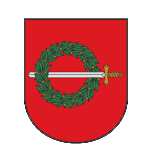 KLAIPĖDOS RAJONO SAVIVALDYBĖS TARYBOS NARĖ AUDRONĖ BALNIONIENĖKvietinių g., 14, Gargždai, mob.+37069837600, el. p.: audrone.balnioniene@klaipedos-r.lt2015 METŲ VEIKLOS ATASKAITA2015-04-14 - 2015-12-312015 metų kovo 1-ą dieną buvau išrinkta į Klaipėdos rajono savivaldybės tarybą. Tarybos narės veiklą pradėjau vykdyti po priesaikos, 2015 metų balandžio 14 -tą dieną, savo, kaip Klaipėdos rajono savivaldybės tarybos narės veiklą vykdžiau vadovaudamasi Lietuvos Respublikos Konstitucija, Vietos savivaldos įstatymu bei Klaipėdos rajono savivaldybės tarybos veiklos reglamento nustatyta tvarka.Į rajono tarybą buvau išrinkta pagal Lietuvos Respublikos Liberalų Sąjūdžio sąrašą, kartu su kolegomis: Nerijumi Galvanausku, Dainiumi Šatkum, Aušra Norviliene, Algirdu Liaudanskiu ir Aivaru Vasyliumi.2015-04-14 - 2015-12-31 laikotarpiu iš viso dalyvavau 61-ame posėdyje. Dalyvavau visuose 10 Tarybos posėdžių, kuriuose buvo apsvarstyti 429 klausimai. Kaip Sveikatos apsaugos ir socialinės rūpybos komiteto pirmininkė, per ataskaitinį laikotarpį dalyvavau visuose 12 posėdžių, kuriuose buvo apsvarstyta 362 klausimai. Taip pat aktyviai dalyvavau, kėliau klausimus bei teikiau pasiūlymus komitetų, komisijų ir darbo grupių posėdžiuose, būdama:Socialinės paramos teikimo komisijos nare;Strateginio planavimo komisijos nare;Specialiųjų poreikių lygio nustatymo komisijos nare; Bendruomenės sveikatos tarybos nare; Bendruomenės vaiko teisių apsaugos tarybos nare;Narkotikų kontrolės komisijos nare;Nusikalstamumo prevensijos komisijos nare;Neįgaliųjų ir jų organizacijų apklausos organizavimo darbo grupės nare; Nekilnojamojo turto mokesčio lengvatų prašymams nagrinėti ir išvadoms teikti skirtos darbo grupės nare;Klaipėdos rajono savivaldybės Gargždų ligoninės stebėtojų tarybos nare.Dalyvavau Saugaus eismo bei kitų komisijų veikloje svarstant ir sprendžiant gyventojams aktualius klausimus.Per ataskaitinį laikotarpį, atstovaudama gyventojų interesus, pateikiau 8 raštus Klaipėdos rajono administracijai ir Klaipėdos rajono savivaldybės merui dėl visuomenei aktualių klausimų sprendimo.Pirmasis kaip Tarybos Sveikatos apsaugos ir socialinės rūpybos komiteto pirmininkės darbas buvo 2015-05-28 tarybos posėdyje pateiktas klausimas dėl Klaipėdos rajono savivaldybės sveikatinimo veiklos prioritetų 2015-2018 metams nustatymo, kas leido suformuoti pagrindines veiklos gaires siekiant gerinti rajono gyventojų sveikatinimą. Pavyko pasiekti, kad būtų parengtas „Sveikatos priežiūros įstaigų aplinkos pritaikymo neįgaliesiems planas 2016–2018 metams“, pagal kurį Gargždų ligoninėje ir Šeimos medicinos klinikoje, Priekulės ir Paupių pirminės sveikatos priežiūros centruose bus tvarkomi įėjimai į pastatus, įrengiami patogesni turėklai, lauko durys, rekonstruojamos nuovažos, pritaikomos išlipimo aikštelės ir kt.Po pateiktų raštų dėl pajūrio takų bei lieptų sutvarkymo, Kretingalės seniūnijoje, ties stovyklaviete „Pasaka“, buvo įrengtas specialus takas neįgaliųjų vežimėliams. Klaipėdos rajone inicijavau plataus masto gyventojų apklausą „Ar aplinka pasiruošusi priimti neįgalųjį?“, kurioje respondentai leido sužinoti realias neįgaliųjų problemas, susijusias su infrastruktūros pritaikymu ir skaičiau pranešimą šia tema paramos akcijos konferencijoje „Tolerancija. Integracija. Filantropija.“Kartu su Liberalų sąjūdžio frakcija, vykdant rinkiminę programą, pasiekėme, kad:Buvo atnaujinta automobilių stovėjimo aikštelė Karklėje;Daugiau lėšų investuota į kelių tvarkymą;Papildomai atidarytos 8 darželių grupės;Pagerintas mokinių laisvalaikio užimtumas;Išplėsta turizmo ir poilsio infrastruktūra;Patvirtintas vaikų žaidimų aikštelių rajone įrengimo planas;Įrengtos futbolo aikštelės bei modernizuotas progimnazijos sporto aikštynas;Priimtas sprendimo projektas „Dėl komunikacijų ir jų inžinierinių tinklų statybos, rekonstravimo, dalyvaujant fiziniams ir juridiniams asmenims“, kuris suteikia teisėtą galimybę bendruomenėms, prisidėjus finansiškai, kartu su savivaldybės lėšomis paspartinti gyvenviečių kelių asfaltavimą. Per minėtą kadencijos laikotarpį, lankiausi Klaipėdos rajono mokyklose, darželiuose, gimazijose, visuose bibliotekų filialuose, sveikatos ir socialinių paslaugų įstaigose, dalyvavau susitikimuose su mokyklų, moksleivių, nevyriausybinių organizacijų bei kitomis rajono bendruomenėmis.  Svečiavausi įvairiuose rajono renginiuose, šventėse bei minėjimuose.Nuolat telefonu, elektroniniu paštu bei susitikimuose, rajono renginiuose bendrauju su rinkėjais įvairiais jiems rūpimais klausimais. Iškilus klausimams galite kreiptis telefonu 869837600, elektroniniu paštu audrone.balnioniene@klaipedos-r.lt arba apsilankyti tinklalapyje audronebalnioniene.lt.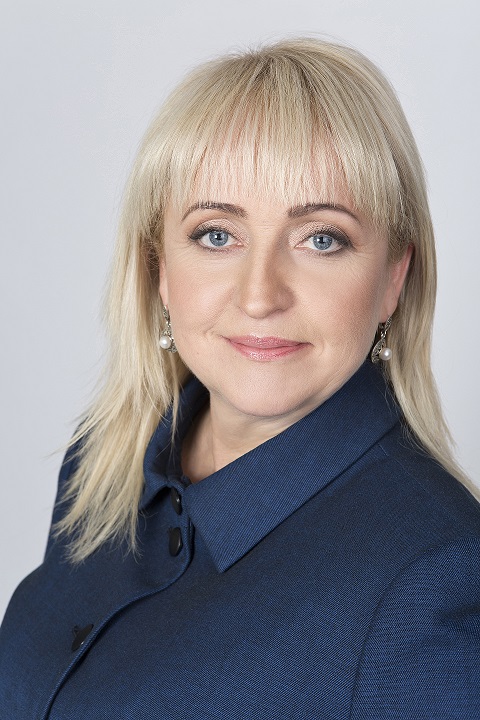    Klaipėdos Rajono Savivaldybės Tarybos Narė Audronė Balnionienė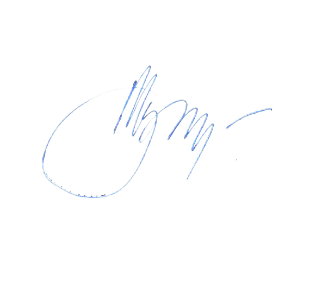 